可愛的貓咪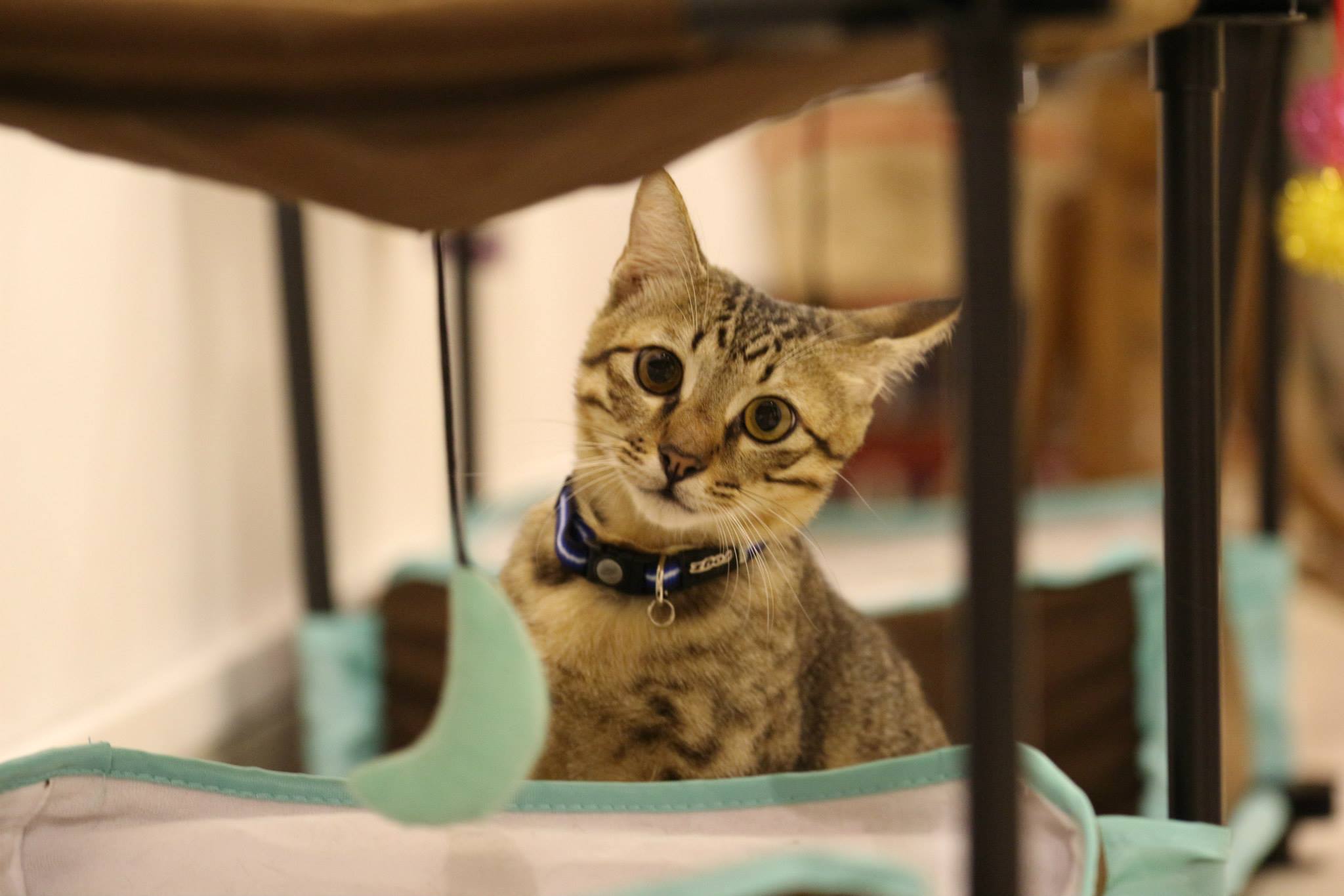 我每天都會看到貓咪看到貓咪的時候就很高興看看到就會抱我每很高興。